БЮДЖЕТ ПРОЕКТУ№ п/пНайменування товарів/ робіт/ послугЗображення спорудиКіл-сть, одЦіна за одиницю, грн.Загальна вартість, грн.1Ігровий комплекс «Замок» 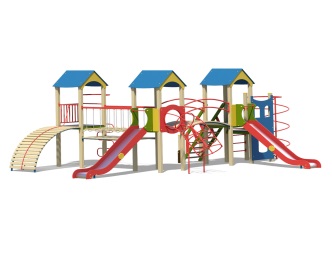 11350001350002Ігровий комплекс «Кроха»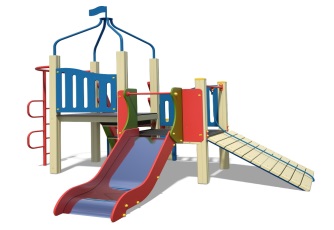 137000370003Карусель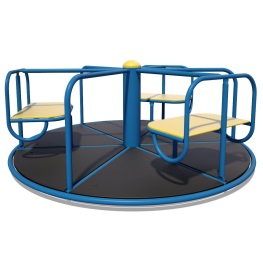 114000140004Качалка-балансир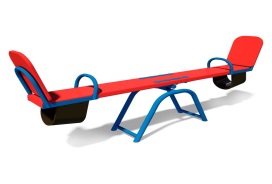 1600060005Качелі подвійні зі спинкою на цепах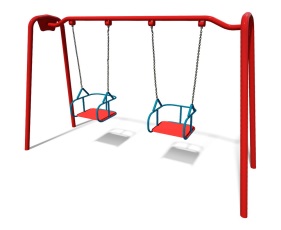 212000240006Пісочниця середня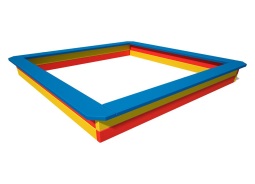 1700070007Гімнастичний комплекс «Спорт-1»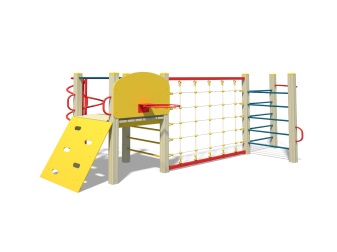 13500035000Всього за дитячі споруди                                                                             258000 грнВсього за дитячі споруди                                                                             258000 грнВсього за дитячі споруди                                                                             258000 грнВсього за дитячі споруди                                                                             258000 грнВсього за дитячі споруди                                                                             258000 грнВсього за дитячі споруди                                                                             258000 грнДемонтаж та вивезення старих споруд                                                     25000 грн                       Демонтаж та вивезення старих споруд                                                     25000 грн                       Демонтаж та вивезення старих споруд                                                     25000 грн                       Демонтаж та вивезення старих споруд                                                     25000 грн                       Демонтаж та вивезення старих споруд                                                     25000 грн                       Демонтаж та вивезення старих споруд                                                     25000 грн                       Доставка і монтаж                                                                                         25000 грнДоставка і монтаж                                                                                         25000 грнДоставка і монтаж                                                                                         25000 грнДоставка і монтаж                                                                                         25000 грнДоставка і монтаж                                                                                         25000 грнДоставка і монтаж                                                                                         25000 грнРезервний фонд 20 %                                                                                    62000 грнРезервний фонд 20 %                                                                                    62000 грнРезервний фонд 20 %                                                                                    62000 грнРезервний фонд 20 %                                                                                    62000 грнРезервний фонд 20 %                                                                                    62000 грнРезервний фонд 20 %                                                                                    62000 грнЗАГАЛЬНА ВАРТІСТЬ ПРОЕКТУ                                                           370000 грнЗАГАЛЬНА ВАРТІСТЬ ПРОЕКТУ                                                           370000 грнЗАГАЛЬНА ВАРТІСТЬ ПРОЕКТУ                                                           370000 грнЗАГАЛЬНА ВАРТІСТЬ ПРОЕКТУ                                                           370000 грнЗАГАЛЬНА ВАРТІСТЬ ПРОЕКТУ                                                           370000 грнЗАГАЛЬНА ВАРТІСТЬ ПРОЕКТУ                                                           370000 грн